Dear Members,The Direc Tax Committee of the Chartered Accountants Association, Ahmedabad is pleased to present the  "Direct Taxes Home Refresher Course" jointly with Bombay Chartered Accountants’ Society, Association of Chartered Accountants, Chennai; Chartered Accountants Association, Surat; Karnataka State Chartered Accountants' Association and Lucknow Chartered Accountants' Society.The chaos and havoc created by second wave of covid-19 in India is unimaginable. Our prayers are with all those who have been affected or lost their loved ones in this pandemic. We hope and pray for the well - being of all the members and families of all our stakeholders.The pace of changes in income tax law in recent years is mind blogging and cannot be ignored. The issues arising from them is affecting each and every tax practitioner in some or the other way and will continue to do so in future. One of the best ways to deal with them is to study them in detail and refresh our knowledge on certain key subjects and sections of the income tax law which we have learned over the years. We understand that most parts of the country are under some or the other form of lockdown which has forced most of the people to WFH as we did for the major part of FY 2020-21. It seems that the temporary form of the new normal is now becoming permanent.CAA has always been at the forefront of disseminating knowledge through its various programs. We have designed this program jointly with five other sister organizations so that a much larger number of Chartered Accountants across India can take benefit of the course.The “Direct Tax Home Refresher Course” will be conducted in the form of webinars in different formats like talks, FAQs and a panel discussion.The details are given below.Details of the Refresher Course as below: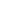 We look forward to active participation from our members across the country.We urge everyone to stay at home, stay safe and follow the lockdown instructions issued by the respective State government very strictly. Let us all stay safe and be healthy.Click following link for online payment of enrolment fees CAA Members & Non-members: CLICK HEREParticipants can email their queries on :caaahmedabad@gmail.comDate & TimeMay 20, 22, 25 & 27, 2021 - 4.30 pm to 7.00 pmMay 29, 2021 - 3.00 pm to 6.00 pmJune 1, 2021 - 4.00 pm to 6.30 pmVenueVirtual MeetingFeesCAA Members & Non-Members Fee INR 1770/- (Inclusive of GST)SessionDateTopicDetails of topicSpeaker120.5.21Keynote addressHow the tax practice has changed over last 5 decades and crystal ball gazing into the next 10 years for SME tax practitioners in IndiaCA Mr. Dilip Thakkar (Mumbai)220.5.21Taxation of shares and securities including dividend income - current issuesRecent changes in the law have brought all capital gains under the tax net. So also, dividend income. What are some of the old disputes that are like to resurface because of this? What are the challenges that tax payers will face in the years to come?CA Mr. Pradip Kapasi (Mumbai)322.5.21Tax jurisprudence, natural justice and equity in tax lawsWith growing aggression amongst the tax authorities and complete dependence on technology, how does a tax payer get natural justice from the "system"? With ever changing laws and frequent retrospective amendments, how does one rely on judicial precedents while taking business decisions?Senior Adv. Dr. K Shivaram (Mumbai)422.5.21Uncharitable amendments for charitable trustsDoes the government want to stifle the NGO sector? Why is the law being made so complex for the social sector that nobody would want to get into it? What are the recent changes and how does one deal with them?CA Mr. Anil Sathe (Mumbai)525.5.21Representation & Litigation in India in the years aheadWith most assessments procedures and appeals being made faceless, how will the world of representation and litigation in India change? How does one cope with these changes?Senior Adv. Mr. Saurabh Soparkar (Ahmedabad)625.5.21Taxation of foreigners in IndiaThe Prime Minister has been going all over the world and trying to motivate foreigners to invest in India. But are the Indian tax authorities in sync with the PM in terms of really rolling out a red carpet for the foreigners?CA Mr Hitesh Gajaria (Mumbai)727.5.21Contentious issues in e-filingThe dos and don’ts to be kept in mind while e-filing the returns for AY 2021-22CA Mrs. Sonalee Godbole (Mumbai)827.5.21Tax related complications in Mergers & Acquisitions & other forms or reorganizationWhether it is goodwill related complications or whether it is anything else, what should one expect to encounter as one goes in for a restructuring of any kind? And what about converting a partnership firm / LLP into a company or vice versa? What are the new age issues that one would face?CA Mr. Milin Mehta (Vadodara)929.5.21The dilemma faced by NRIsRecent amendments in the residential status related rules have left more confusion than clarity amongst NRIs - especially those in countries like UAE. What is the final position in this matter and how does one advise affected people?CA Mr. Rashmin Sanghavi (Mumbai)1029.5.21Tax Issues in Estate PlanningKey tax issues in estate planning relating to wills, intestate succession, HUFs, Partitions, Family Trusts, Gifts, Release Deeds, Family Settlements etc.Dr. CA Anup Shah (Mumbai)1129.5.21The perils of being presumptuous while applying presumptive taxation Common errors that are made while offering income for tax under the presumptive tax provisions. The complications of tax audit and definition of "turnover" .Dr. Rakesh Gupta (New Delhi)121.6.21The Hard and Soft issues in taxation of payments for softwareHow does the recent Supreme Court judgement impact past assessments / appeals? Do we anticipate any further litigation in the matter? Finally, what does a small businessman do while making payment for software?CA Mr. T P Ostwal (Mumbai)131.6.21Extending the arm of the Indian taxman beyond India's borders - A panel discussionWhat lies ahead in the next decade with Indian tax jurisdiction on expanding/protecting its tax base with enactment of POEM, GAAR, EL and Significant Economic Presence etc. in last five yearsCA Mukesh Butani (New Delhi)CA Pranav Sayta (Mumbai), Mr. Akhilesh Ranjan (Gurugram) (former member, CBDT)